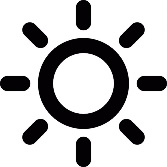 Ferien – Übungen A) Ergänz die Wörter aus der Tabelle unten in den Text. Liebe Hildi,ich schreibe dir aus Bibione. Bibione ist eine Stadt in …………………… und es liegt ……………... Ich bin hier mit meinen Eltern und meinem jungen Bruder. Das Wetter ist sehr schön - die ……………….. scheint jeden Tag und das Wasser ist……………….. Ich kann nicht klagen. Wir sind hier mit dem ………………….. gefahren, den Wohnwagen haben wir dieses Jahr zu Hause gelassen. Mein Vater hat nämlich ein …………………. für drei Wochen gebucht! Es ist ein Zweizimmerappartement mit einem großen Balkon und der ………………… aufs Meer. Jeden Tag stehen wir um acht Uhr auf und …………………….. auf dem Balkon.  Nach dem Frühstück gehen wir an den Strand. Es gibt keinen ………………….. hier wie in Kroatien, sondern einen Sandstrand. Es gefällt meinem Bruder sehr - ganze Tage baut er ………………………. Zum Glück haben wir einen …………… und ein Schäufelchen mitgenommen. Ich habe auch den ………………… mitgenommen, so mit meinem Vater ……………………… wir sehr oft. Die Unterwasserwelt ist so schön! Schade, dass du es nicht sehen kannst. Die Mutti genießt den Urlaub auch – sie …………………., sonnt sich, ……………….im Liegestuhl oder sammelt ………………….. Das Essen schmeckt gut – ich habe sogar Meeresfrüchte probiert! Am Abend gehen wir gewöhnlich ……………… und kaufen Eis in einem……………. Am Freitag fahren wir mit dem ………………… nach Grado. Ich freue mich sehr darauf! Meine Ferien sind einfach super dieses Jahr! Wenn ich wieder zu Hause bin, ……………….. ich dir ein Paar Fotos.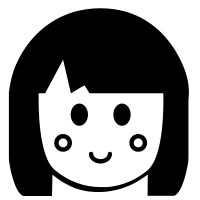 Schreib mir über deine Ferien auch!Herzliche Grüße,KlaudiaB) Fragen zum Text: was ist richtig?1. Wo verbringt Klaudia ihre Ferien?a) in Kroatien		b) in Frankreich	c) in der Slowakei	d) in Italien2. Mit wem ist sie dort?a) mit ihrer Familie		b) mit ihrer Freundin		c) mit ihren Großeltern	d) allein3. Welches Fahrzeug benutzten sie, um nach Bibione zu kommen?a) den Zug		b) das Flugzeug		c) den Bus		d) das Motorrad4. Wie lange bleiben sie in Bibione?a) drei Stunden		b) drei Tage		c) drei Wochen	d) drei Jahre 5. Wo wohnen sie?a) im Camp		b) in der Pension	c) in der Hütte		d) im Zweizimmerappartement6. Was macht ihr Bruder ganze Tage?a) er sammelt Steine		b) er sammelt Muscheln	c) er baut Sandburgen		d) er faulenzt7. Was macht Klaudia oft mit ihrem Vater?a) sie tauchen		b) sie ertrinken	c) sie fotografieren	d) sie lesen8. Was hat Klaudia schon probiert?a) Banane		b) einen Cocktail	c) Meeresfrüchte	 	d) eine WurstC) Verbinde die Teile in Phrasen:a) Sandburgen				1. liegenb) Eis					2. buchenc) Muscheln				3. kaufend) im Liegestuhl			4. bauene) Meeresfrüchte 			5. probieren					f) ein Appartement			6. sammeln*Beilage: ein Bild – Am StrandD) Antworte: 1. Was nimmst du mit, wenn du an den Strand gehst? ………………………………………………………………………………………………………………………………………………………………………………………………………………………………………………………………………………………………………………………………………………2. Was macht der Bademeister am Strand?………………………………………………………………………………………………………………………………………………………………………………………………………………………………3. Welchen Strand bevorzugst du?……………………………………………………………………………………………………………………………………………………………………………………………………………............................ E) Kreis die Wörter ein:CNJVSONNENBRILLEDNJNVDUSCHEONHMNSONNENCREMEJJSVJEVBSONNENSCHIRMFDJBBIKINIDDVJBADETUCHUTFIRSURFENPKEEKWASSERSKIVRNSCHWIMMBRILLEJNVVNlLUFTMATRATZEHLALKRETTUNGSRINGLMSONNENHUTF) Bilde Sätze mit den gefundenen Wörtern. 